IRAS ID: 327188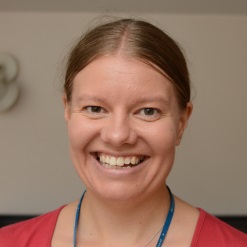 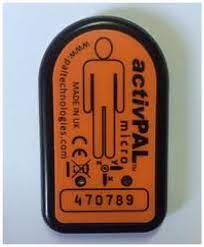 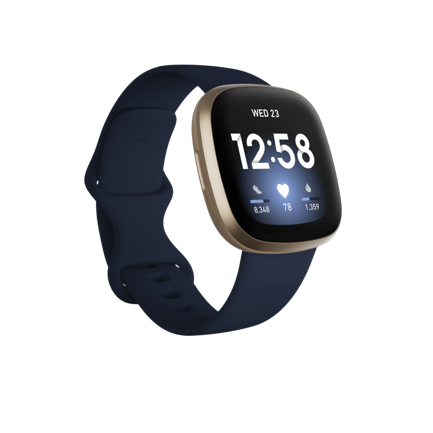 Scan the QR code above to access the study website or visit https://bit.ly/3n3sKfN for more information.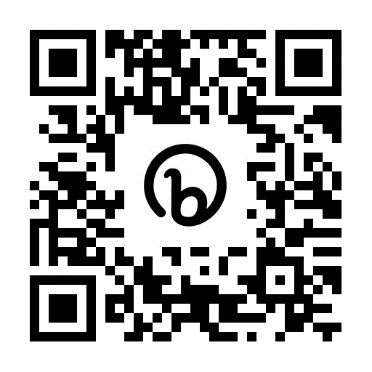 